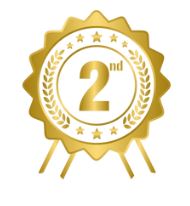 Oliver SimmonsChallenger Elementary School(Intermediate Division)“Hopeful Beauty”Electric GuitarArtist StatementI am hopeful because music is beautiful and I hope my song is beautiful to.